دورة نشر ثقافة الإنترنت (  اليوم الثاني )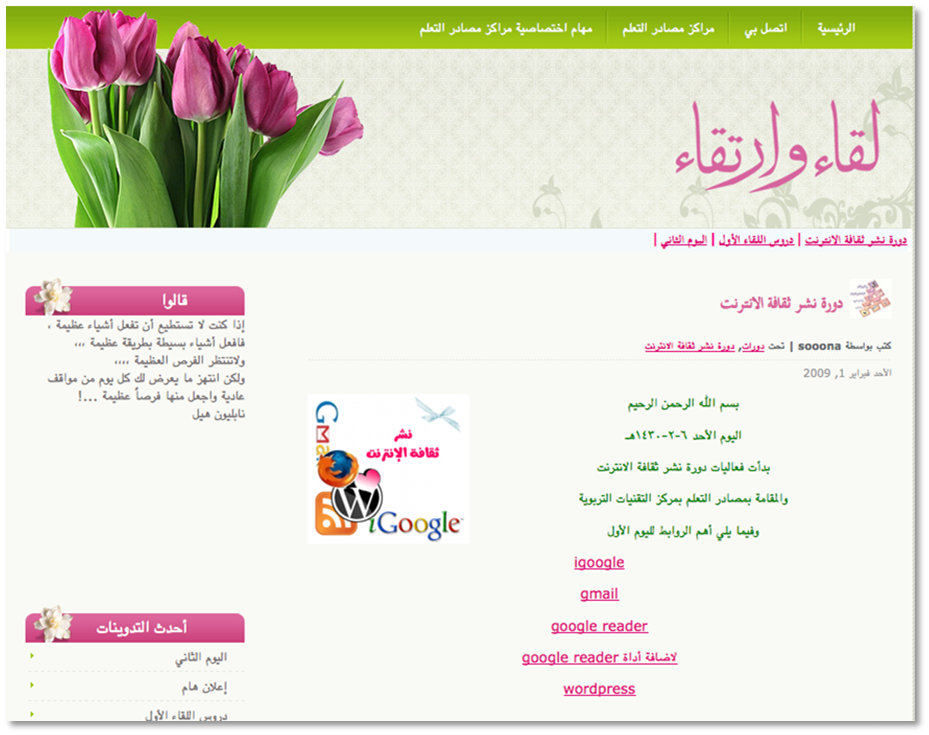 ماهي المدونة ، قواعد التدوين ، نصائح للصوردليلك للتعليق في المدونات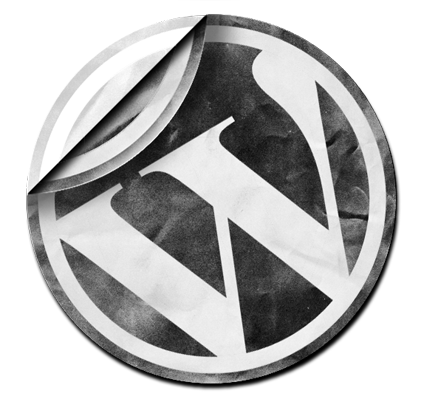 Wordpressمميزات الووردبريس ، مصطلحات المدونة ، المدونات ومصادر التعلمخطوات إنشاء مدونة